Проект 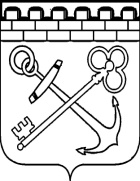 КОМИТЕТ ПО РАЗВИТИЮ МАЛОГО, СРЕДНЕГО БИЗНЕСАИ ПОТРЕБИТЕЛЬСКОГО РЫНКА ЛЕНИНГРАДСКОЙ ОБЛАСТИПРИКАЗО признании утратившим силу приказа комитета по развитию малого, среднего бизнеса и потребительского рынка Ленинградской области                                          от 17 марта 2011 года № 3 «Об утверждении порядка организации работы по сбору сведений для формирования и ведения торгового реестра Ленинградской области»В целях приведения нормативных правовых актов Ленинградской области                    в соответствие с действующим законодательством п р и к а з ы в а ю:Признать утратившим силу приказ комитета по развитию малого, среднего бизнеса и потребительского рынка Ленинградской области от 17 марта 2011 года                № 3 «Об утверждении порядка организации работы по сбору сведений для формирования и ведения торгового реестра Ленинградской области».        Председатель комитетапо развитию малого, среднего бизнеса и потребительского рынка Ленинградской области 			     			                                С.И. Нерушайот «___» ____________2021 года№ ____ 